6DIALOGUE ; niveau 1 ; gör denna dialog 2 och 2 på franska :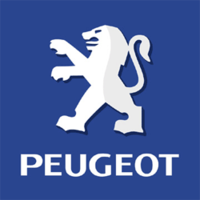 hejsan, hur mår du?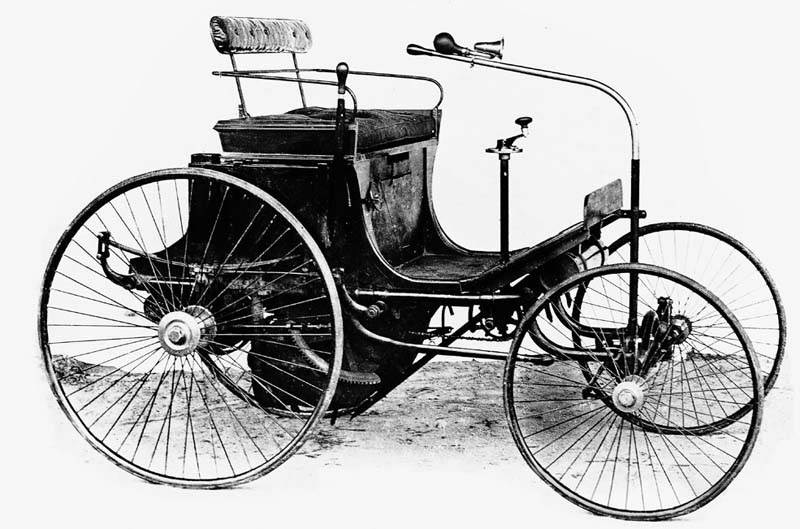 hejsan, jag mår bravad heter du?jag heter......................och du?jag heter......................vad är det?det är en mobiltelefonvilken färg är det?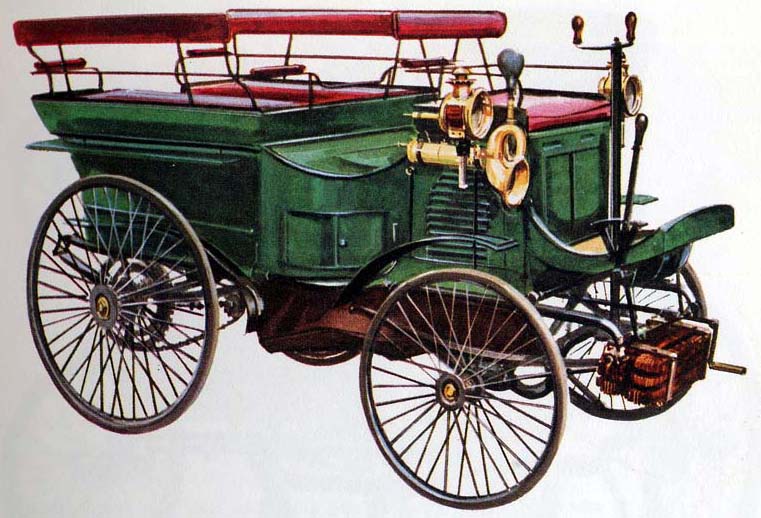 det är gult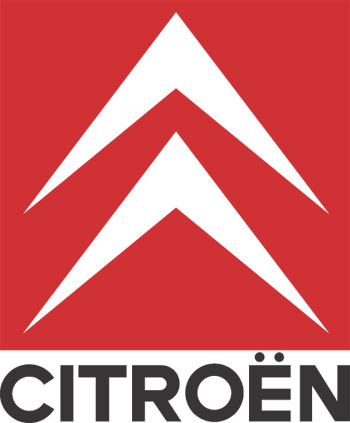 nej, det är svartvar bor du?jag bor i..................vem är det?det är Philippehur mycket är klockan?den är 19.10vad önskas?jag vet inte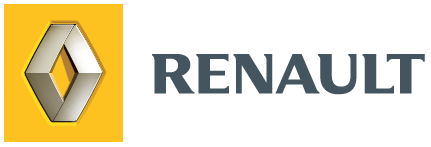 en kaffe tackhur mycket är klockan nu?den är 19.20tackhur gammal är du?jag är 13 år gammal och du?jag är 14 år gammalvad är det för dag?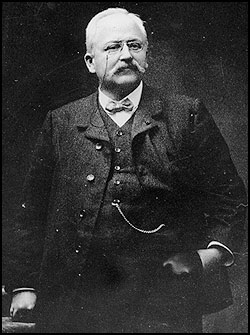 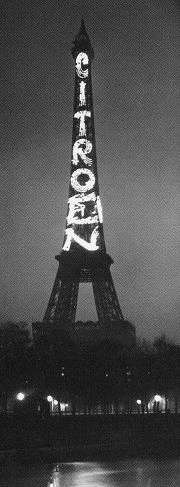 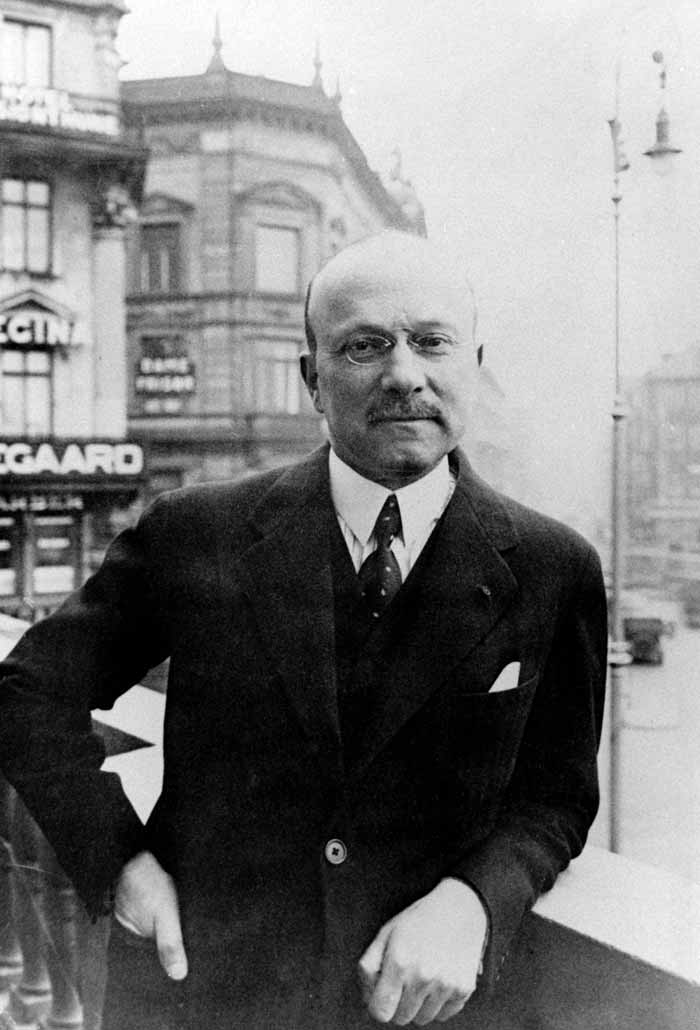 det är..........................hur mycket är klockan nu?den är 19.40gillar du godis?ja, jag gillar godisvilket datum är det?det är den.................................hur mycket är klockan nu?den är 19.55jag förstår inteär du dum?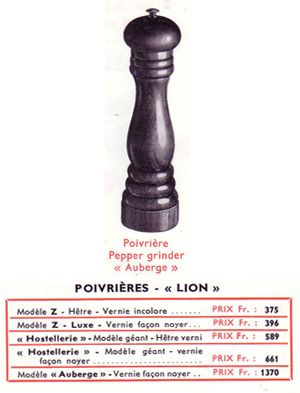 nej, och du?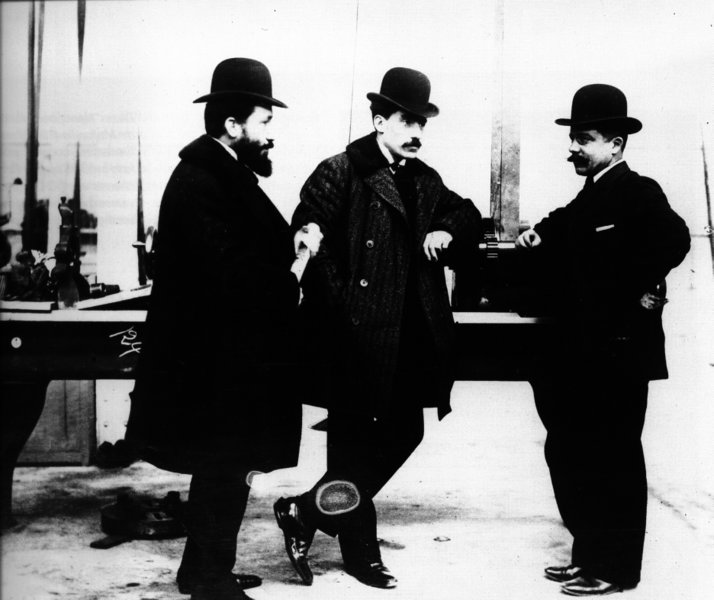 jag vet interöker du?nej, jag röker intevad är det?det är en pennahur mycket kostar det?jag vet inteok, hej dåDIALOGUE niveau 1bonjour, ça va?merci va bien et toi?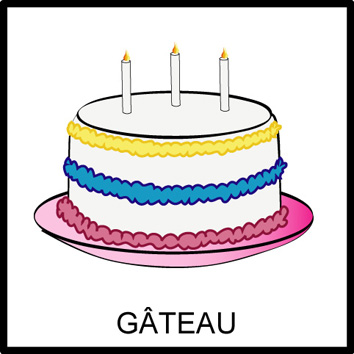 ça va comme ci comme çaqu’est-ce que tu fais?je regarde la télé et toi?je lis un journalquelle heure est-il?il est 19.10il est 20.05il est 19.20il est 21.50il est 17.40il est 18.55quel temps fait-il?il neige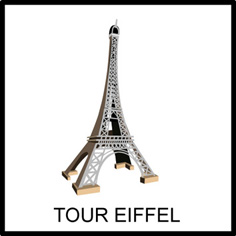 qu’est-ce que tu aimes comme musique?j’aime le rock et toi?moi, j’aime le popqu’est-ce que tu aimes comme sport?j’aime le football et toi?moi, j’aime le basketqu’est-ce que tu détestes?je déteste le golf et toi?moi, je déteste le tennistu as quel âge?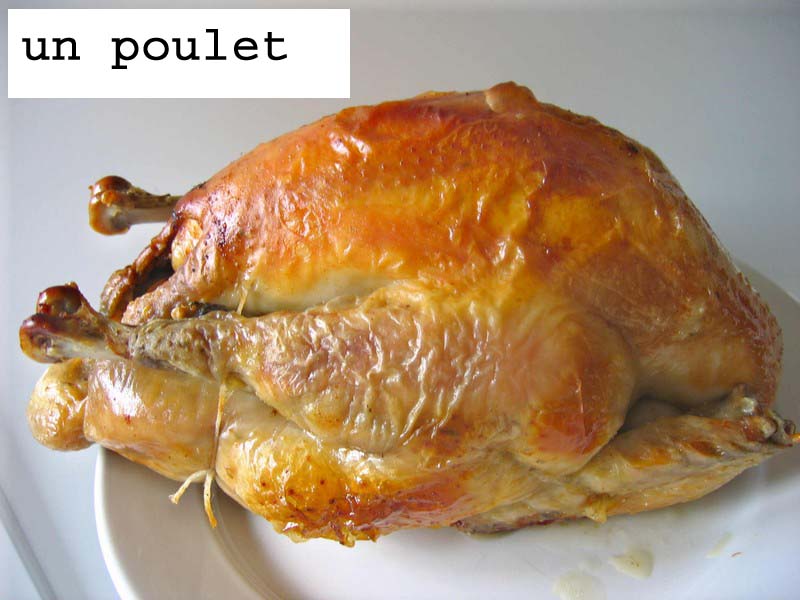 j’ai 14 ans et toi?j’ai 15 anstu habites où?j’habite à Oslotu fumes?non, je ne fume pastu as des frères et soeurs?oui, j’ai un frère et toi?j’ai une soeur et un frèretu as des animaux?oui, j’ai un cjien et toi?j’ai un cochonqui est-ce?c’est Marcbon, au revoirau revoir, bonne journéemerci pareillement